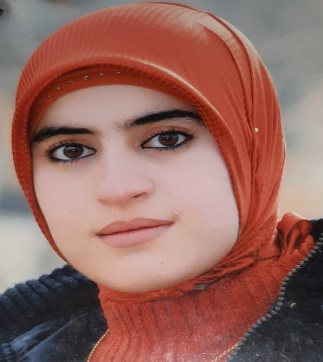 Mr. Amina Yaseen Mohammad+9647504973862Amina.mohammad@epu.edu.iqIraqi Kurdistan RegionErbil- Daratoo 120mt StreetObjective    My goal is to serve Kurdish language and literature, together. That is why I conduct rare researches on Kurdish literature, so that we can reach a summit in Kurdish language and literature.Skills & AbilitiesI have skills in Kurdish, Arabic, English and Farsi, and they are writing a book and literary research.ExperienceEducationI have experience in managing management and teaching a Kurdish lesson.[Dates from] — [to][Dates from] — [to][Job Title] — [Company Name][Dates from] — [to]My job title is an assistant lecturer  and a precise specialization, the Budaiya gap in the poetry of Salam poet.[Dates from] — [to]I have a master's degree in a technical institute, plant protection department.[Dates from] — [to]